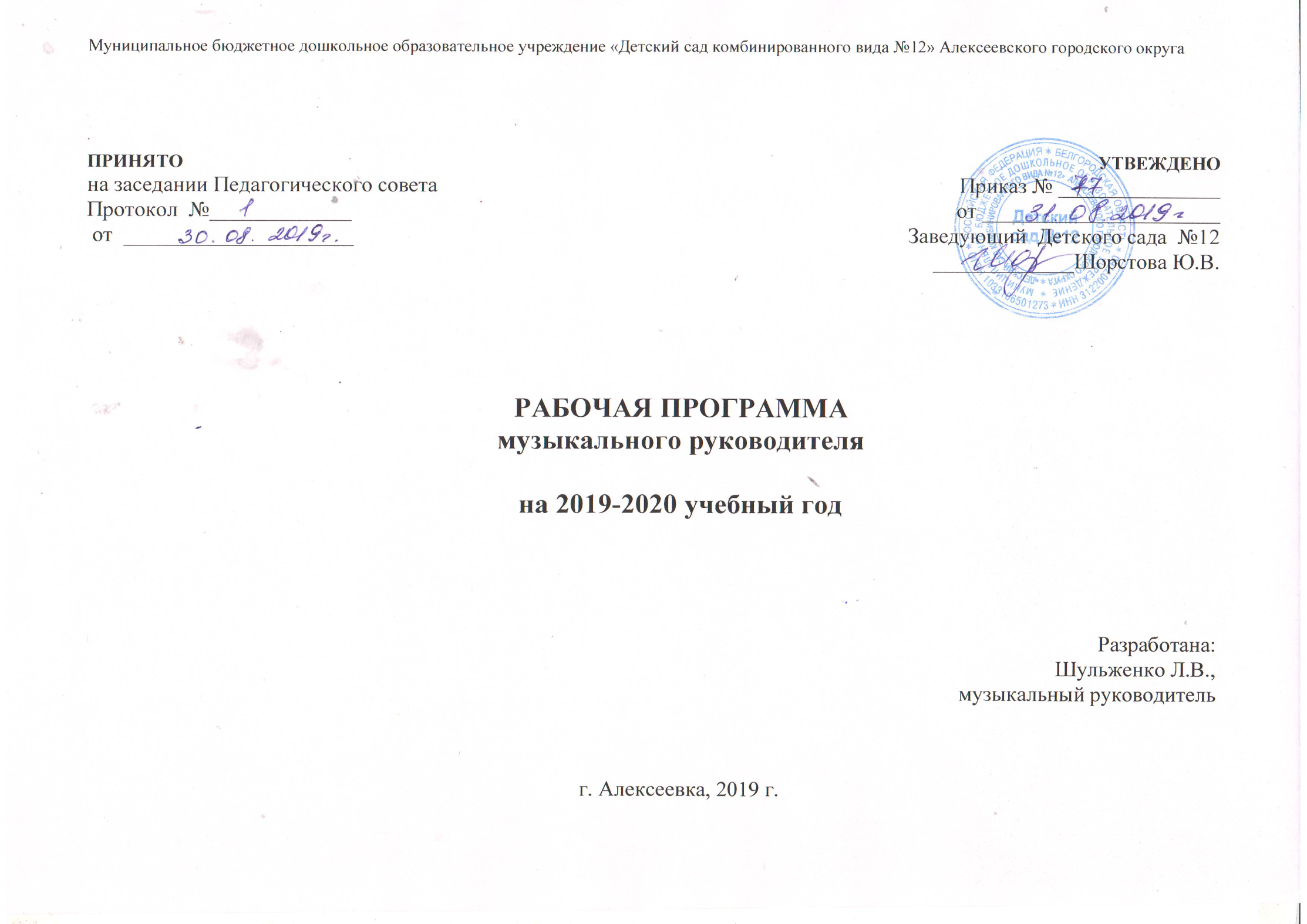 СодержаниеI. Целевой раздел.1.1 Пояснительная записка           Рабочая программа музыкального  руководителя  муниципального бюджетного дошкольного образовательного учреждения детский сад комбинированного вида № 12 (далее – рабочая программа) обеспечивает формирование общей культуры личности  детей с учетом их возрастных и индивидуальных особенностей по художественно-эстетическому развитию.         Рабочая программа разработана в соответствии с основной образовательной программой муниципального бюджетного дошкольного образовательного учреждения детский сад комбинированного вида №12 Алексеевского городского округа и на основании следующего нормативно – правового обеспечения:- Федеральный закон от 29 декабря 2012 г. № 273-ФЗ «Об образовании в Российской Федерации»- «Федеральный государственный образовательный стандарт дошкольного образования». Приказ Министерства образования и науки Российской Федерации от 17 октября 2013 г. № 1155- Постановление Главного государственного санитарного врача Российской Федерации от 15 мая 2013 г. N 26 г. Москва "Об утверждении СанПиН 2.4.1.3049-13 «Санитарно - эпидемиологические требования к устройству, содержанию и организации режима работы дошкольных образовательных организаций»- «Ладушки» И. М. Каплуновой, И. А. Новоскольцевой, СПб, 2009 г.-«Ясельки»  И. М. Каплуновой, И. А. Новоскольцевой,  СПб,  2010  г.1.1.1.Цели и задачи реализации рабочей программыЦели и задачи реализации рабочей программы соответствуют ФГОС ДО, ООП и АООП Детского сада №12, а так же  способствуют комплексному всестороннему музыкальному воспитанию и развитию ребенка: от восприятия музыки к ее исполнительству, доступными дошкольнику средствами, и к творчеству.Задачи:подготовить воспитанников к восприятию музыкальных образов и представлений;заложить основы гармонического развития:развитие слуха – научиться слышать и слушать самого себя, окружающий мир, отделять негативную аудиальную информацию от позитивной, дать представление об энергетическом происхождении звуков, шумов, музыки в природе;развитие внимания;развитие чувства ритма;развитие индивидуальных музыкальных способностей;приобщить воспитанников к русской народно-традиционной и мировой  музыкальной культуре;подготовить воспитанников к освоению приемов и навыков в различных видах музыкальной деятельности (игра на музыкальных инструментах);развивать коммуникативные способности;познакомить воспитанников с многообразием музыкальных форм и жанров.Ι.  Целевой раздел1.1. Пояснительная запискаЦели и задачи 1.1.2.Принципы и подходы к формированию  Планируемые результатыРазвивающее оценивание качества образовательной деятельности  ΙΙ. Содержательный раздел.2.1. Общие положения2.2.Описание образовательной деятельности в соответствии с направлениями развития ребенка, представленными в образовательной области музыка2.3. Взаимодействие взрослых с детьми2.4. Взаимодействие педагогического коллектива с семьями дошкольниковΙΙΙ. Организационный раздел.3.1.Психолого-педагогические условия, обеспечивающие развитие ребенка3.2. Организация развивающей предметно-пространственной среды3.3. Кадровые условия реализации рабочей программы 3.4. Материально-техническое обеспечение  рабочей программы3.5. Планирование образовательной деятельности3.6 Режим дня и распорядокΙV. Краткая презентация  4.1. Категория детей, на которых ориентирована рабочая программа4.2. Основные подходы к формированию рабочей программы4.3.Характеристика  взаимодействия педагогического коллектива с семьями воспитанников